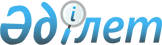 О внесении изменений и дополнений в решение Южно-Казахстанского областного маслихата от 12 декабря 2008 года N 12/135-IV "Об областном бюджете на 2009 год"
					
			Утративший силу
			
			
		
					Решение областного маслихата Южно-Казахстанской области N 19/229-IV от 9 июля 2009 года. Зарегистрировано Департаментом юстиции Южно-Казахстанской области от 10 июля 2009 года за N 2011. Утратило силу в связи с истечением срока применения - письмо Южно-Казахстанского областного маслихата от 13 февраля 2012 года N 68-1      Сноска. Утратило силу в связи с истечением срока применения - письмо Южно-Казахстанского областного маслихата от 13.02.2012 N 68-1.

      В соответствии с Бюджетным кодексом Республики Казахстан от 4 декабря 2008 года и Законом Республики Казахстан от 23 января 2001 года "О местном государственном управлении и самоуправлении в Республике Казахстан", Южно-Казахстанский областной маслихат РЕШИЛ : 



      1. Внести в решение Южно-Казахстанского областного маслихата от 12 декабря 2008 года N 12/135-IV "Об областном бюджете на 2009 год" (зарегистрировано в Реестре Государственной регистрации нормативных правовых актов за N 2001, опубликовано 26 декабря 2008 года в газете "Южный Казахстан", внесены изменения и дополнения решениями Южно-Казахстанского областного маслихата от 11 февраля 2009 года N 13/173-IV "О внесении изменений и дополнений в решение Южно-Казахстанского областного маслихата от 12 декабря 2008 года N 2/135-IV "Об областном бюджете на 2009 год", зарегистрировано в Реестре Государственной регистрации нормативных правовых актов за N 2003, опубликовано 18 февраля 2009 года в газете "Южный Казахстан" N 19, от 15 апреля 2009 года N 16/209-IV "О внесении изменений и дополнений в решение Южно-Казахстанского областного маслихата от 12 декабря 2008 года N 12/135-IV "Об областном бюджете на 2009 год", зарегистрировано в Реестре Государственной регистрации нормативных правовых актов за N 2006, опубликовано 22 апреля 2009 года в газете "Южный Казахстан" N 46-47, от 23 апреля 2009 года N 17/214-IV "О внесении изменений и дополнений в решение Южно-Казахстанского областного маслихата от 12 декабря 2008 года N 12/135-IV "Об областном бюджете на 2009 год", зарегистрировано в Реестре Государственной регистрации нормативных правовых актов за N 2007, опубликовано 29 апреля 2009 года в газете "Южный Казахстан" N 50-51) следующие изменения и дополнения: 



      в пункте 1: 

      в подпункте 1): 

      цифры "194 497 080" заменить цифрами "194 502 264"; 

      цифры "11 849 617" заменить цифрами "11 932 863"; 

      цифры "42 391" заменить цифрами "262 629"; 

      цифры "182 405 072" заменить цифрами "182 305 072"; 

      дополнить абзацем четвертым следующего содержания: 

      "поступления от продажи основного капитала – 1 700 тысяч тенге"; 

      в подпункте 2): 

      цифры "192 039 659" заменить цифрами "192 038 697"; 

      в подпункте 4): 

      в абзаце втором цифры "3 102 505" заменить цифрами "2 440 355"; 

      в подпункте 5): 

      цифры "1 386 066" заменить цифрами "1 392 212"; 

      в подпункте 6): 

      цифры "- 1 386 066" заменить цифрами "- 1 392 212"; 

      цифры "2 101 955" заменить цифрами "2 108 101"; 



      в части первой пункта 4: 

      цифры "3 506 557" заменить цифрами "3 410 026"; 

      цифры "1 868 130" заменить цифрами "1 914 079"; 



      в части первой пункта 5: 

      цифры "2 121 191" заменить цифрами "1 914 849"; 

      дополнить абзацем четвертым следующего содержания: 

      "управлению по мобилизационной подготовке, гражданской обороне и организации предупреждения и ликвидации аварий и стихийных бедствий – 150 000 тысяч тенге"; 



      в части первой пункта пункта 6: 

      цифры "24 446 807" заменить цифрами "24 507 780"; 

      цифры "2 020 904" заменить цифрами "1 952 904"; 

      цифры "3 477 075" заменить цифрами "3 613 562"; 

      цифры "424 341" заменить цифрами "429 341"; 

      цифры "532 571" заменить цифрами "540 041"; 



      в пункте 7: 

      цифры "241 000" заменить цифрами "243 000"; 

      приложение 1 к указанному решению изложить в новой редакции согласно приложению 1 к настоящему решению. 



      2. Настоящее решение вводится в действие с 1 января 2009 года.               Председатель сессии 

      областного маслихата                       М. Оразалиев            Секретарь областного маслихата             А. Досболов    

       Приложение 1 

      к решению Южно-Казахстанского 

      областного маслихата от 9 июля 

      2009 года N 19/229-IV       Приложение 1 

      к решению Южно-Казахстанского 

      областного маслихата от 12 декабря 

      2008 года N 12/135-IV         Областной бюджет на 2009 год 
					© 2012. РГП на ПХВ «Институт законодательства и правовой информации Республики Казахстан» Министерства юстиции Республики Казахстан
				Категория         Наименование Категория         Наименование Категория         Наименование Категория         Наименование Сумма, тысяч тенге Класс Класс Класс Сумма, тысяч тенге Подкласс Подкласс Сумма, тысяч тенге 1 2 3 I. ДОХОДЫ 194 502 264 НАЛОГОВЫЕ ПОСТУПЛЕНИЯ 11 932 863 1 Налоговые поступления 11 932 863 01 Подоходный налог 6 047 962 2 Индивидуальный подоходный налог 6 047 962 03 Социальный налог 5 390 203 1 Социальный налог 5 390 203 05 Внутренние налоги на товары, работы и услуги 494 698 3 Поступления за использование природных и других ресурсов 494 698 НЕНАЛОГОВЫЕ ПОСТУПЛЕНИЯ 262 629 2 Неналоговые поступления 262 629 01 Доходы от государственной собственности 7 506 1 Поступления части чистого дохода государственных предприятий 1 339 3 Дивиденды на государственные пакеты акций, находящиеся в государственной собственности 367 5 Доходы от аренды имущества, находящегося в государственной собственности 5 800 03 Поступления денег от проведения государственных закупок, организуемых государственными учреждениями, финансируемыми из государственного бюджета 75 1 Поступления денег от проведения государственных закупок, организуемых государственными учреждениями, финансируемыми из государственного бюджета 75 04 Штрафы, пеня, санкции, взыскания, налагаемые государственными учреждениями, финансируемыми из государственного бюджета, а также содержащимися и финансируемыми из бюджета (сметы расходов) Национального Банка Республики Казахстан 254 564 1 Штрафы, пеня, санкции, взыскания, налагаемые государственными учреждениями, финансируемыми из государственного бюджета, а также содержащимися и финансируемыми из бюджета (сметы расходов) Национального Банка Республики Казахстан, за исключением поступлений от предприятий нефтяного сектора 254 564 6 Прочие неналоговые поступления 484 1 Прочие неналоговые поступления 484 ПОСТУПЛЕНИЯ ОТ ПРОДАЖИ ОСНОВНОГО КАПИТАЛА 1 700 3 Поступления от продажи основного капитала 1700 01 Продажа государственного имущества, закрепленного за государственными учреждениями 1700 1 Поступления от продажи имущества, закрепленного за государственными учреждениями, финансируемыми из местного бюджета 1700 ПОСТУПЛЕНИЯ ТРАНСФЕРТОВ 182 305 072 4 Поступления трансфертов 182 305 072 01 Трансферты из нижестоящих органов государственного управления 139 204 2 Трансферты из районных (городских) бюджетов 139 204 02 Трансферты из вышестоящих органов государственного управления 182 165 868 1 Трансферты из республиканского бюджета 182 165 868 Функциональная группа Функциональная группа Функциональная группа Функциональная группа Функциональная группа Сумма , тысяч тенге Функциональная подгруппа Функциональная подгруппа Функциональная подгруппа Наименование Сумма , тысяч тенге Администратор бюджетных программ Администратор бюджетных программ Администратор бюджетных программ Сумма , тысяч тенге Программа Программа Сумма , тысяч тенге 1 1 1 1 2 3 II. ЗАТРАТЫ 192 038 697 01 Государственные услуги общего характера 907 579 0 1 Представительные, исполнительные и другие органы, выполняющие общие функции государственного управления 466 300 01 1 110 Аппарат маслихата области 42 445 0 001 Обеспечение деятельности маслихата области 42 445 120 Аппарат акима области 423 855 0 001 Обеспечение деятельности акима области 423 855 01 2 Финансовая деятельность 327 372 01 2 257 Управление финансов области 327 372 0 001 Обеспечение деятельности управления финансов области 85 760 01 003 Организация работы по выдаче разовых талонов и обеспечение полноты сбора сумм от реализации разовых талонов 239 279 0 009 Организация приватизации коммунальной собственности 2 333 01 5 Планирование и статистическая деятельность 113 907 5 258 Управление экономики и бюджетного планирования области 113 907 01 5 001 Обеспечение деятельности управления экономики и бюджетного планирования области 113 907 02 Оборона 583 276 02 1 Военные нужды 36 727 02 1 250 Управление по мобилизационной подготовке, гражданской обороне и организации предупреждения и ликвидации аварий и стихийных бедствий области 36 727 003 Мероприятия в рамках исполнения всеобщей воинской обязанности 24 652 02 1 007 Подготовка территориальной обороны и территориальная оборона областного масштаба 12 075 02 2 Организация работы по чрезвычайным ситуациям 546 549 02 2 250 Управление по мобилизационной подготовке, гражданской обороне и организации предупреждения и ликвидации аварий и стихийных бедствий области 546 549 02 2 001 Обеспечение деятельности управления мобилизационной подготовке, гражданской обороне и организации предупреждения и ликвидации аварий и стихийных бедствий 51 768 0 005 Мобилизационная подготовка и мобилизация областного масштаба 13 469 02 2 006 Предупреждение и ликвидация чрезвычайных ситуаций областного масштаба 331 312 113 Трансферты из местных бюджетов 150 000 03 Общественный порядок, безопасность, правовая, судебная, уголовно-исполнительная деятельность 5 453 088 1 Правоохранительная деятельность 5 453 088 03 1 252 Исполнительный орган внутренних дел, финансируемый из областного бюджета 5 302 605 03 1 001 Обеспечение деятельности исполнительного органа внутренних дел, финансируемого из областного бюджета 5 152 789 03 1 002 Охрана общественного порядка и обеспечение общественной безопасности на территории области 147 316 0 003 Поощрение граждан, участвующих в охране общественного порядка 2 500 271 Управление строительства области 150 483 003 Развитие объектов органов внутренних дел 150 483 04 Образование 41 613 158 2 Начальное, основное среднее, общее среднее образование 5 985 883 0 260 Управление туризма, физической культуры и спорта области 1 512 803 0 006 Дополнительное образование для детей по спорту 1 302 078 04 2 007 Общеобразовательное обучение одаренных в спорте детей в специализированных организациях образования 210 725 261 Управление образования области 4 473 080 04 2 003 Общеобразовательное обучение по специальным образовательным учебным программам 1 375 777 04 2 006 Общеобразовательное обучение одаренных детей в специализированных организациях образования 1 739 103 018 Целевые текущие трансферты бюджетам районов (городов областного значения) на содержание вновь вводимых объектов образования 405 497 026 Целевые текущие трансферты бюджетам районов (городов областного значения) на внедрение новых технологий государственной системы в сфере образования 678 977 04 2 048 Целевые текущие трансферты бюджетам районов (городов областного значения) на оснащение учебным оборудованием кабинетов физики, химии, биологии в государственных учреждениях начального, основного среднего и общего среднего образования 135 201 04 2 058 Целевые текущие трансферты бюджетам районов (городов областного значения) на создание лингафонных и мультимедийных кабинетов в государственных учреждениях начального, основного среднего и общего среднего образования 138 525 0 4 Техническое и профессиональное, послесреднее образование 3 992 067 253 Управление здравоохранения области 401 664 04 4 043 Подготовка специалистов в организациях технического и профессионального, послесреднего образования 401 664 0 261 Управление образования области 3 590 403 04 4 024 Подготовка специалистов в организациях технического и профессионального образования 3 590 403 5 Переподготовка и повышения квалификации специалистов 1 036 850 04 5 252 Исполнительный орган внутренних дел, финансируемый из областного бюджета 33 684 007 Повышение квалификации и переподготовка кадров 33 684 0 253 Управление здравоохранения области 174 259 0 003 Повышение квалификации и переподготовка кадров 109 877 0 060 Подготовка и переподготовка кадров 64 382 0 261 Управление образования области 828 907 0 010 Повышение квалификации и переподготовка кадров 164 809 0 060 Подготовка и переподготовка кадров 664 098 9 Прочие услуги в области образования 30 598 358 261 Управление образования области 5 592 594 0 001 Обеспечение деятельности управления образования 60 190 004 Информатизация системы образования в областных государственных учреждениях образования 14 270 005 Приобретение и доставка учебников, учебно-методических комплексов для областных государственных учреждений образования 27 903 007 Проведение школьных олимпиад, внешкольных мероприятий и конкурсов областного масштаба 41 050 008 Капитальный, текущий ремонт объектов образования в рамках реализации стратегии региональной занятости и переподготовки кадров 1 786 374 009 Целевые текущие трансферты бюджетам районов (городов областного значения) на капитальный, текущий ремонт объектов образования в рамках реализации стратегии региональной занятости и переподготовки кадров 3 410 026 04 9 011 Обследование психического здоровья детей и подростков и оказание психолого-медико-педагогической консультативной помощи населению 201 862 04 9 012 Реабилитация и социальная адаптация детей и подростков с проблемами в развитии 50 919 0 271 Управление строительства области 25 005 764 04 9 004 Целевые трансферты на развитие бюджетам районов (городов областного значения) на строительство и реконструкцию объектов образования 24 507 780 0 037 Строительство и реконструкция объектов образования 497 984 05 Здравоохранение 43 822 455 0 1 Больницы широкого профиля 15 433 347 0 253 Управление здравоохранения области 15 433 347 05 1 004 Оказание стационарной медицинской помощи по направлению специалистов первичной медико-санитарной помощи и организаций здравоохранения 15 433 347 05 2 Охрана здоровья населения 807 994 253 Управление здравоохранения области 807 994 05 2 005 Производство крови, ее компонентов и препаратов для местных организаций здравоохранения 338 232 0 006 Охрана материнства и детства 252 981 0 007 Пропаганда здорового образа жизни 215 952 05 2 017 Приобретение тест-систем для проведения дозорного эпидемиологического надзора 829 0 3 Специализированная медицинская помощь 7 818 261 253 Управление здравоохранения области 7 818 261 05 009 Оказание медицинской помощи лицам, страдающим социально значимыми заболеваниями и заболеваниями, представляющими опасность для окружающих 5 981 802 05 3 019 Обеспечение больных туберкулезом противотуберкулезными препаратами 128 196 05 3 020 Обеспечение больных диабетом противодиабетическими препаратами 276 943 0 021 Обеспечение онкологических больных химиопрепаратами 123 333 05 3 022 Обеспечение больных с почечной недостаточностью лекарственными средствами, диализаторами, расходными материалами и больных после трансплантации почек лекарственными средствами 137 276 026 Обеспечение факторами свертывания крови при лечении взрослых, больных гемофилией 270 356 027 Централизованный закуп вакцин и других медицинских иммунобиологических препаратов для проведения иммунопрофилактики населения 900 355 0 4 Поликлиники 11 216 296 253 Управление здравоохранения области 11 216 296 0 010 Оказание первичной медико-санитарной помощи населению 9 460 977 05 4 014 Обеспечение лекарственными средствами и специализированными продуктами детского и лечебного питания отдельных категорий населения на амбулаторном уровне 1 755 319 5 Другие виды медицинской помощи 1 820 105 05 5 253 Управление здравоохранения области 1 820 105 0 011 Оказание скорой и неотложной помощи и санитарная авиация 1 773 504 012 Оказание медицинской помощи населению в чрезвычайных ситуациях 46 601 05 9 Прочие услуги в области здравоохранения 6 726 452 0 253 Управление здравоохранения области 2 848 919 001 Обеспечение деятельности управления здравоохранения 100 337 002 Капитальный, текущий ремонт объектов здравоохранения в рамках реализации стратегии региональной занятости и переподготовки кадров 1 519 332 05 9 008 Реализация мероприятий по профилактике и борьбе со СПИД в Республике Казахстан 679 536 0 013 Проведение патологоанатомического вскрытия 60 633 05 9 016 Обеспечение граждан бесплатным или льготным проездом за пределы населенного пункта на лечение 13 638 0 9 018 Обеспечение деятельности информационно-аналитических центров 39 063 05 9 023 Социальная поддержка медицинских и фармацевтических работников, направленных для работы в сельскую местность 50 000 028 Содержание вновь вводимых объектов здравоохранения 386 380 05 271 Управление строительства области 3 877 533 0 038 Строительство и реконструкция объектов здравоохранения 3 877 533 06 Социальная помощь и социальное обеспечение 6 400 274 1 Социальное обеспечение 2 363 159 0 256 Управление координации занятости и социальных программ области 1 748 006 0 002 Социальное обеспечение престарелых и инвалидов общего типа 1 748 006 0 261 Управление образования области 569 930 0 015 Социальное обеспечение сирот, детей, оставшихся без попечения родителей 569 930 271 Управление строительства области 45 223 039 Строительство и реконструкция объектов социального обеспечения 45 223 6 2 Социальная помощь 3 348 336 06 2 256 Управление координации занятости и социальных программ области 3 348 336 0 003 Социальная поддержка инвалидов 139 457 06 2 020 Целевые текущие трансферты бюджетам районов (городов областного значения) на выплату государственной адресной социальной помощи и ежемесячного государственного пособия на детей до 18 лет в связи с ростом размера прожиточного минимума 1 468 041 027 Целевые текущие трансферты бюджетам районов (городов областного значения) на расширение программы социальных рабочих мест и молодежной практики 1 740 838 0 9 Прочие услуги в области социальной помощи и социального обеспечения 688 779 06 9 256 Управление координации занятости и социальных программ области 688 779 06 9 001 Обеспечение деятельности управления координации занятости и социальных программ 66 464 005 Капитальный, текущий ремонт объектов социального обеспечения в рамках реализации стратегии региональной занятости и переподготовки кадров 85 700 018 Размещение государственного социального заказа в неправительственном секторе за счет целевых трансфертов из республиканского бюджета 32 105 022 Целевые текущие трансферты бюджетам районов (городов областного значения) на увеличение норм питания в медико-социальных учреждениях 13 674 0 113 Трансферты из местных бюджетов 490 836 07 Жилищно-коммунальное хозяйство 19 691 362 1 Жилищное хозяйство 5 424 336 271 Управление строительства области 5 424 336 010 Целевые трансферты на развитие бюджетам районов (городов областного значения) на строительство и (или) приобретение жилья государственного коммунального жилищного фонда 531 000 012 Целевые трансферты на развитие бюджетам районов (городов областного значения) на развитие, обустройство и (или) приобретение инженерно-коммуникационной инфраструктуры 1 952 904 045 Целевые трансферты на развитие бюджетам районов (городов областного значения) на развитие инженерно-коммуникационной инфраструктуры и благоустройство населенных пунктов в рамках реализации стратегии региональной занятости и переподготовки кадров 2 124 432 049 Развитие инженерно-коммуникационной инфраструктуры в рамках реализации cтратегии региональной занятости и переподготовки кадров 816 000 0 2 Коммунальное хозяйство 14 267 026 0 279 Управление энергетики и коммунального хозяйства области 11 519 276 0 001 Обеспечение деятельности управления энергетики и коммунального хозяйства 36 256 004 Газификация населенных пунктов 91 986 07 2 010 Целевые трансферты на развитие бюджетам районов (городов областного значения) на развитие системы водоснабжения 3 613 562 014 Целевые трансферты на развитие бюджетам районов (городов областного значения) на развитие коммунального хозяйства 429 341 015 Целевые текущие трансферты бюджетам районов (городов областного значения) на ремонт инженерно-коммуникационной инфраструктуры и благоустройство населенных пунктов в рамках реализации cтратегии региональной занятости и переподготовки кадров 2 664 355 016 Целевые трансферты на развитие бюджетам районов (городов областного значения) на развитие инженерно-коммуникационной инфраструктуры и благоустройство населенных пунктов в рамках реализации стратегии региональной занятости и переподготовки кадров 2 768 927 113 Трансферты из местных бюджетов 1 914 849 254 Управление природных ресурсов и регулирования природопользования области 2 747 750 007 Ремонт водохозяйственных сооружений и особо охраняемых природных территорий в рамках реализации cтратегии региональной занятости и переподготовки кадров 2 747 750 08 Культура, спорт, туризм и информационное пространство 3 605 365 1 Деятельность в области культуры 1 304 929 08 1 262 Управление культуры области 795 397 001 Обеспечение деятельности управления культуры 28 608 003 Поддержка культурно-досуговой работы 75 401 005 Обеспечение сохранности историко-культурного наследия и доступа к ним 138 837 0 007 Поддержка театрального и музыкального искусства 552 551 113 Трансферты из местных бюджетов 08 1 271 Управление строительства области 509 532 016 Развитие объектов культуры 509 532 0 2 Спорт 1 111 335 0 260 Управление туризма, физической культуры и спорта области 1 111 335 08 2 001 Обеспечение деятельности управления туризма, физической культуры и спорта 29 917 0 003 Проведение спортивных соревнований на областном уровне 56 029 08 2 004 Подготовка и участие членов областных сборных команд по различным видам спорта на республиканских и международных спортивных соревнованиях 1 025 389 0 3 Информационное пространство 642 214 259 Управление архивов и документации области 208 778 001 Обеспечение деятельности управления архивов и документации 17 190 002 Обеспечение сохранности архивного фонда 191 588 0 262 Управление культуры области 173 756 0 008 Обеспечение функционирования областных библиотек 173 756 263 Управление внутренней политики области 230 000 08 3 002 Проведение государственной информационной политики через средства массовой информации 230 000 0 3 264 Управление по развитию языков области 29 680 0 001 Обеспечение деятельности управления по развитию языков 17 109 08 3 002 Развитие государственного языка и других языков народа Казахстана 12 571 0 4 Туризм 5 064 260 Управление туризма, физической культуры и спорта области 5 064 0 013 Регулирование туристской деятельности 5 064 08 9 Прочие услуги по организации культуры, спорта, туризма и информационного пространства 541 823 260 Управление туризма, физической культуры и спорта области 128 678 002 Капитальный, текущий ремонт объектов спорта в рамках реализации стратегии региональной занятости и переподготовки кадров 128 678 262 Управление культуры области 36 100 009 Целевые текущие трансферты бюджетам районов (городов областного значения) на капитальный, текущий ремонт объектов культуры в рамках реализации стратегии региональной занятости и переподготовки кадров 36 100 0 263 Управление внутренней политики области 377 045 0 001 Обеспечение деятельности управления внутренней политики 355 861 003 Реализация региональных программ в сфере молодежной политики 21 184 09 Топливно-энергетический комплекс и недропользование 540 041 09 9 Прочие услуги в области топливно-энергетического комплекса и недропользования 540 041 0 279 Управление энергетики и коммунального хозяйства области 540 041 09 9 011 Целевые трансферты на развитие бюджетам районов (городов областного значения) на развитие теплоэнергетической системы 540 041 10 Сельское, водное, лесное, рыбное хозяйство, особо охраняемые природные территории, охрана окружающей среды и животного мира, земельные отношения 6 482 202 1 Сельское хозяйство 4 568 593 1 255 Управление сельского хозяйства области 4 568 593 001 Обеспечение деятельности управления сельского хозяйства 53 090 002 Поддержка семеноводства 216 946 010 Поддержка племенного животноводства 411 889 10 1 011 Поддержка повышения урожайности и качества производимых сельскохозяйственных культур 786 889 10 1 014 Субсидирование стоимости услуг по доставке воды сельскохозяйственным товаропроизводителям 290 494 10 1 016 Обеспечение закладки и выращивания многолетних насаждений плодово-ягодных культур и винограда 746 760 10 1 020 Удешевление стоимости горюче-смазочных материалов и других товарно-материальных ценностей, необходимых для проведения весенне-полевых и уборочных работ 2 021 000 099 Целевые текущие трансферты бюджетам районов (городов областного значения) на реализацию мер по оказанию социальной поддержки специалистов социальной сферы сельских населенных пунктов 41 525 1 2 Водное хозяйство 617 787 10 2 254 Управление природных ресурсов и регулирования природопользования области 536 408 1 002 Установление водоохранных зон и полос водных объектов 23 055 10 2 003 Обеспечение функционирования водохозяйственных сооружений, находящихся в коммунальной собственности 370 263 10 2 004 Восстановление особо аварийных водохозяйственных сооружений и гидромелиоративных систем 143 090 255 Управление сельского хозяйства области 81 379 10 2 009 Субсидирование стоимости услуг по подаче питьевой воды из особо важных групповых систем водоснабжения, являющихся безальтернативными источниками питьевого водоснабжения 81 379 3 Лесное хозяйство 239 786 1 254 Управление природных ресурсов и регулирования природопользования области 239 786 1 005 Охрана,защита,воспроизводство лесов и лесоразведение 232 156 1 006 Охрана животного мира 7 630 1 5 Охрана окружающей среды 392 356 10 5 254 Управление природных ресурсов и регулирования природопользования области 392 356 10 5 001 Обеспечение деятельности управления природных ресурсов и регулирования природопользования 53 188 1 008 Проведение мероприятий по охране окружающей среды 242 240 010 Содержание и защита особо охраняемых природных территорий 96 928 6 Земельные отношения 25 314 251 Управление земельных отношений области 25 314 1 001 Обеспечение деятельности управления земельных отношений 25 314 9 Прочие услуги в области сельского, водного, лесного, рыбного хозяйства, охраны окружающей среды и земельных отношений 638 366 255 Управление сельского хозяйства области 514 266 1 013 Повышение продуктивности и качества продукции животноводства 360 562 017 Экспертиза качества казахстанского хлопка-волокна 153 704 258 Управление экономики и бюджетного планирования области 124 100 004 Целевые текущие трансферты бюджетам районов (городов областного значения) на финансирование приоритетных социальных проектов в поселках, аулах (селах), аульных (сельских) округах в рамках реализации cтратегии региональной занятости и переподготовки кадров 124 100 11 Промышленность, архитектурная, градостроительная и строительная деятельность 2 249 706 1 Промышленность 2 104 541 265 Управление предпринимательства и промышленности области 2 104 541 012 Развитие инфраструктуры специальной экономической зоны "Оңтүстік" 2 104 541 11 2 Архитектурная, градостроительная и строительная деятельность 145 165 11 2 267 Управление государственного архитектурно-строительного контроля области 62 757 11 2 001 Обеспечение деятельности управления государственного архитектурно-строительного контроля 62 757 271 Управление строительства области 41 710 1 001 Обеспечение деятельности управления строительства области 41 710 272 Управление архитектуры и градостроительства области 40 698 001 Обеспечение деятельности управления архитектуры и градостроительства 40 698 12 Транспорт и коммуникации 16 680 942 12 1 Автомобильный транспорт 7 815 044 1 268 Управление пассажирского транспорта и автомобильных дорог области 7 815 044 1 003 Обеспечение функционирования автомобильных дорог 4 618 178 12 1 007 Целевые трансферты на развитие бюджетам районов (городов областного значения) на развитие транспортной инфраструктуры 236 411 008 Целевые текущие трансферты бюджетам районов (городов областного значения) на капитальный и средний ремонт автомобильных дорог районного значения (улиц города) 2 960 455 9 Прочие услуги в сфере транспорта и коммуникаций 8 865 898 12 9 268 Управление пассажирского транспорта и автомобильных дорог области 8 865 898 12 9 001 Обеспечение деятельности управления пассажирского транспорта и автомобильных дорог 43 059 1 002 Развитие транспортной инфраструктуры 1 282 012 12 9 005 Организация пассажирских перевозок по социально значимым межрайонным (междугородним) сообщениям 66 447 009 Целевые текущие трансферты бюджетам районов (городов областного значения) на ремонт и содержание автомобильных дорог районного значения, улиц городов и населенных пунктов в рамках реализации cтратегии региональной занятости и переподготовки кадров 1 914 079 010 Целевые трансферты на развитие бюджетам районов (городов областного значения) на строительство и реконструкцию автомобильных дорог районного значения, улиц городов и населенных пунктов в рамках реализации стратегии региональной занятости и переподготовки 1 859 925 013 Ремонт и содержания автомобильных дорог областного значения, улиц городов и населенных пунктов в рамках реализации стратегии региональной занятости и переподготовки кадров 2 851 098 014 Строительство и реконструкция автомобильных дорог областного значения, улиц городов и населенных пунктов в рамках реализации стратегии региональной занятости и переподготовки кадров 849 278 13 Прочие 348 313 13 1 Регулирование экономической деятельности 49 311 265 Управление предпринимательства и промышленности области 49 311 13 1 001 Обеспечение деятельности управления предпринимательства и промышленности 49 311 13 9 Прочие 299 002 13 9 257 Управление финансов области 243 000 012 Резерв местного исполнительного органа области 243 000 1 265 Управление предпринимательства и промышленности области 56 002 007 Реализация Стратегии индустриально-инновационного развития 56 002 14 Обслуживание долга 67 418 1 1 Обслуживание долга 67 418 1 257 Управление финансов области 67 418 1 004 Обслуживание долга местных исполнительных органов 67 418 15 Трансферты 43 593 518 1 Трансферты 43 593 518 257 Управление финансов области 43 593 518 1 007 Субвенции 41 961 275 1 011 Возврат неиспользованных (недоиспользованных) целевых трансфертов 155 096 024 Целевые текущие трансферты в вышестоящие бюджеты в связи с передачей функций государственных органов из нижестоящего уровня государственного управления в вышестоящий 1 208 415 026 Целевые текущие трансферты из вышестоящего бюджета на компенсацию потерь нижестоящих бюджетов в связи с изменением законодательства 268 732 III. ЧИСТОЕ БЮДЖЕТНОЕ КРЕДИТОВАНИЕ -1 369 000 Функциональная группа Функциональная группа Функциональная группа Функциональная группа Наименование сумма , тысяч тенге 

  Функциональная подгруппа Функциональная подгруппа Функциональная подгруппа Функциональная подгруппа сумма , тысяч тенге 

  Администратор бюджетных программ Администратор бюджетных программ Администратор бюджетных программ сумма , тысяч тенге 

  Программа Программа сумма , тысяч тенге 

  1 БЮДЖЕТНЫЕ КРЕДИТЫ 699 000 07 Жилищно-коммунальное хозяйство 699 000 1 Жилищное хозяйство 699 000 271 Управление строительства области 699 000 009 Кредитование бюджетов районов (городов областного значения) на строительство и (или) приобретение жилья 699 000 Категория Категория Категория Категория Наименование Сумма , тысяч тенге 

  Класс Класс Класс Класс Сумма , тысяч тенге 

  Подкласс Подкласс Подкласс Сумма , тысяч тенге 

  ПОГАШЕНИЕ БЮДЖЕТНЫХ КРЕДИТОВ 2 068 000 5 Погашение бюджетных кредитов 2 068 000 01 Погашение бюджетных кредитов 2 068 000 1 Погашение бюджетных кредитов, выданных из государственного бюджета 2 068 000 13 IV. САЛЬДО ПО ОПЕРАЦИЯМ С ФИНАНСОВЫМИ АКТИВАМИ 2 440 355 Функциональная группа Функциональная группа Функциональная группа Функциональная группа Наименование сумма , тысяч тенге 

  Функциональная подгруппа Функциональная подгруппа Функциональная подгруппа Функциональная подгруппа сумма , тысяч тенге 

  Администратор бюджетных программ Администратор бюджетных программ Администратор бюджетных программ сумма , тысяч тенге 

  Программа Программа сумма , тысяч тенге 

  ПРИОБРЕТЕНИЕ ФИНАНСОВЫХ АКТИВОВ 2 440 355 13 Прочие 2 440 355 13 9 Прочие 2 440 355 1 257 Управление финансов области 2 440 355 13 9 257 005 Формирование или увеличение уставного капитала юридических лиц 2 440 355 V. ПРОФИЦИТ БЮДЖЕТА 1 392 212 VI. ФИНАНСИРОВАНИЕ ДЕФИЦИТА ( ИСПОЛЬЗОВАНИЕ ПРОФИЦИТА ) БЮДЖЕТА -1 392 212 